 ANNEXURE – I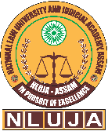 NATIONAL LAW UNIVERSITY AND JUDUCIAL ACADEMY, ASSAMHAJO ROAD, AMINGAON.FEE STRUCTURE FOR PH.D. PROGRAMMEAnnexure IIApplication form for Admission to Ph..D Programme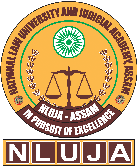 Logo	Form no….NATIONAL LAW UNIVERSITY AND JUDICIAL ACADEMY, ASSAM(To be filled in by the candidate)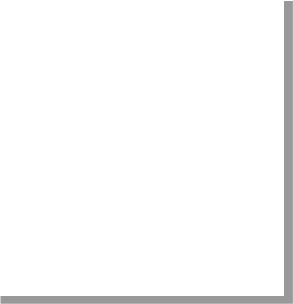 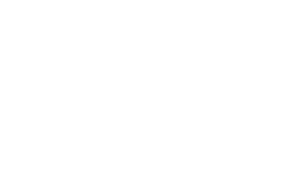 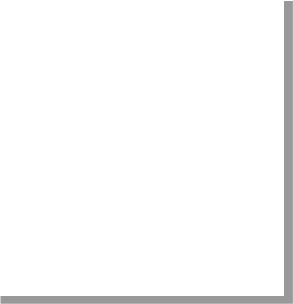 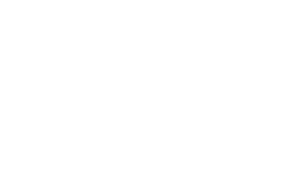 Session	20Draft No         Date 	for Rs 	Drawn at 		      Department/Centre to which Ph.D. admission is sought: 	 1.Name of candidate (in block letter) :2. Parent’s name/Husband's name : 3.Permanent address (in full) : 4.Postal address (for communication) : 5.Date of birth :Nationality :Whether belongs to SC/ST/OBC (NCL)/PWD :Gender (Please tick √) : Male / FemaleEducational qualification HSLC onwards (submit attested copies of all testimonials):Teaching/ Research experience:(Mention level of teaching-UG/PG/College/Institute/ Courses taught/ Area of research)Tick the category of candidature sought:Seminar /workshop/conference attended after post graduation: (Separate list must be enclosed)If employed, details of employment:If employed, whether leave will be granted/ already granted: (No objection certificate from the employer to be enclosed)Specialized training (if any) :Scholarship/fellowship awarded for research (if any):Qualified for NET/SLET with year (Enclose Certificate) :List of publications (if any) :Whether hostel accommodations required or not:Extra curricular activities(Attach certificate ):DeclarationI certify that the information given above are correct/true to the best of my knowledge. If anything is proved to be wrong my admission may be cancelled. If admitted I shall abide by the University rules and regulationsDate:Place:	Signature of the candidateFor Office Use OnlyVerified by: Name 		Signature	                       Designation  	Date: 	Recommended/Not Recommended :Chairperson, Selection Committee Date:Sl. No.Fee Break - Up      Amount in INR1.Admission FeeRs. 10,000 /-2.Registration FeeRs. 15000 /-3.Campus Development Fee(only for full time scholars)Rs. 5,000 /-4.Internet FeeRs. 8,000 /- (to be paid annually)5.Library FeeRs. 5,000 /-   (to be paid annually)6.Thesis Evaluation FeeRs. 15,000 /- (to be paid at the time of Thesis Submission)   7.Fee for Oral Defence Evaluation of thesisRs. 15,000 /- (to be paid before the scheduled date of oral defence Evaluation of Thesis submitted8.Caution MoneyRs. 15,000 /- (refundable)Name of ExaminationYearSchool/College Board/University% of marks/ GradepointsDiv./ ClassSubject/ SpecializationFull time:Sponsored:Part Time:Project:OrganisationDurationPosition: Regular/tempNature of duties